DOMÁCÍ  ÚKOLY    1.6. -5.6. 2020MATEMATIKA  - OPAKOVÁNÍ NÁSOBILKY  2 -5 ,NÁSOBKY  a  NÁSOBILKA  7   PO          -    zopakuj  si násobky 2-7 ,at´  je umíš  zpaměti                                         -   násobilku 2-5 stále opakuj a procvičuj –podle tabulky násobků i podle                      https://skolakov.eu/matematika-2-trida/nasobeni-a-deleni   ÚT ,ST     -  vypočítej příklady v učebnici str. 15 cv. 2 ,4,6,str. 16 cv. 2,4,5,6,                       str. 17 cv. 2, str. 18 cv. 4,6.K výpočtům násobilky 6,7 používej tabulku násobků z úvodní strany nebo tu ,kterou sis  vyrobil/a. ČT ,PÁ  -   SEZNÁMENÍ  S  NÁSOBKY  8,9                  -násobky 8 +9 ,vyznač si je ve své učebnici na str. 20/3 +str. 25/3  nauč se je zpaměti.8: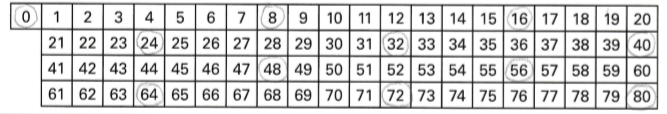 9: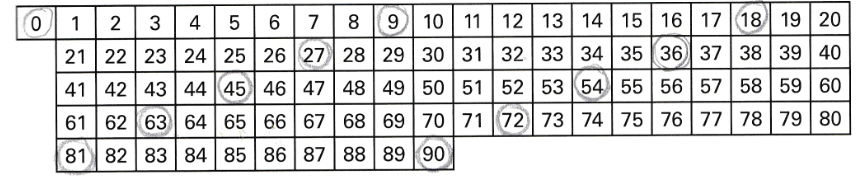                 + opakování  písemného  sčítání ,odčítání uč. str. 21/3K výpočtům násobilky 6,7,8,9 můžeš používat tabulku násobků ,ale  n á s o b k y 2,3,4,5,6,7,8,9 se nauč zpaměti!!!/ ve 3.třídě se  bude moc hodit , když  už  budeš  všechny  násobky  umět  /Dobrovolné :uč. str. 20 /4 ,21/ 7 ,22/2 +jakékoliv slovní úlohy po str. 25. JAZYK ČESKÝ –GRAMATIKA –ÚVOD  DO SLOVNÍCH DRUHŮPO       -v učebnici na straně 90 si prohlédni obrázek Agátky ,na ukazateli máš ukazatele –           10 slovních druhů .Nauč se je vyjmenovat nazpaměť  i  s číslem. Ústně  90/ 4.ÚT   - PS str.19 cv. 1-4 ,   dobrovolné cv.5        +  PS str. 20 cv. 3,4 ,  dobrovolné 1,2ST   - přečti si rámeček ,říkej názvy osob ,věcí –podle obrázku uč. 91 cv.2 ,4 /ústně/         /Názvy osob ,zvířat ,věcí  jsou   1 - podstatná jména /        - uč. 92/6+6 a  -na papír nebo do cvičného sešitu        - napiš si do sešitu JČ 1   str.93/5ĆT  - PS str. 21/1,2,3 +PS str. 22/1,2,3 .  PÁ – PS str. 23/1,2,3   + procvičuj si :          https://skolakov.eu/cesky-jazyk-2-trida/slovni-druhy         https://skolakov.eu/cesky-jazyk/2-trida/slovni-druhy/podstatna-jmena/cviceni1.htm   JAZYK ČESKÝ  - DOPLNĚNÍ  SPRÁVNÉHO  SLOVA ,OPIS VĚT  ,PŘEPIS a)Nejdříve si připrav 4 vlastní jména ,napiš si je na papír nebo do cvičného sešitu ,potom věty správně doplň a opiš  do sešitu Psaní 2.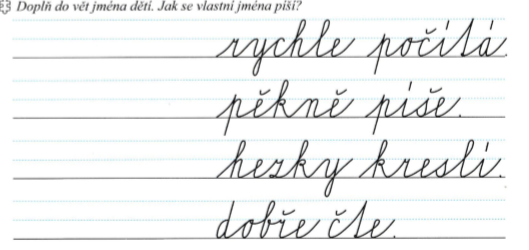 Do sešitu  Psaní 2 dostanete příští týden ještě 1 úkol,potom mi ho odevzdáte. Oznámkuji  úkoly  a nechám ho uschovaný do 3. třídy. ČTENÍ Přečti si Pohádku o tom ,co dělají noční skřítci ,str. 137 a Tma na straně 138 ,odpověz na otázky pod článkem. Kluci a děvčata  ,odevzdali  jste mi šešit Čtení . Většině z vás jsem dala 6 až 7 jedniček za splněné úkoly.  A také jsem si prohlédla Malého čtenáře,kde jste si zapisovali přečtené knihy. Měli  jste                  si číst knížky a zapsat ,jak se knížka jmenovala. Moc chválím např. Damiánka ,Míšu ,Evičku ,Kubu,Sophinku …. Přečetli jste více knížek.Myslela jsem ,že  je ve škole ukážete ostatním dětem  ,ale už nám to nevyjde. Nezapomínejte na čtení knížek o prázdninách.Sešity Čtení + Malý čtenář vám vrátím ,abyste si mohli knížky dál zapisovat.PRVOUKA  -OPAKOVÁNÍ  1 ) Opakování  2 – Pracovní list -  Suroviny ,výrobky  ,vyplň si .List  nemusíš  odevzdávat ,sám se přesvěč ,jestli  všechno víš.Kdo chce ,přepošle mi ho nebo ti pomohou rodiče zkontrolovat. A  zhodnoť si 3 známými smajlíky.2) Opakuj si učivo podle obrázků v učebnici  nebo :a)https://skolakov.eu/prvouka/2-trida/lide-a-vyrobky/prirodnina-surovina-vyrobek/cviceni.htmb) https://skolakov.eu/prvouka/2-trida/podzim-v-prirode/druhy-zeleniny/ucime-se-1.htmc) https://skolakov.eu/prvouka/2-trida/podzim-v-prirode/zemedelske-plodiny/ucime-se-1.htm